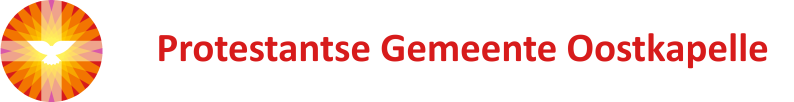 Plaatselijke regeling ten behoeve van het leven en werken van de protestantse gemeente OostkapelleInhoudVaststelling (wijziging)Deze plaatselijke regeling is vastgesteld  door de kerkenraad op … en is vanaf … (‘deze datum’ of andere datum invullen) geldig.Inleiding – preambuleDe inleiding – preambule is bedoeld als toelichting op de plaatselijke regeling pg Oostkapelle. De plaatselijke regeling voor de protestantse gemeente Oostkapelle is opgesteld aan de hand van het model van de PKN, waarbij de volgende uitgangspunten zijn aangehouden:-de regeling is aanvullend op de Ordinantie-zaken die al in de Ordinantie geregeld zijn, zijn niet in de plaatselijke regeling opgenomen-de plaatselijke regeling is een beleidsarm document, omdat het een reglement van orde is. Het beleid van de pg Oostkapelle staat verwoord in het beleidsplan-in de regeling staat het huidig aantal ambtsdragers vermeld. In de Ordinantie staat het minimum aantal vermeld-Oostkapelle kent in relatie tot de kerkenraad geen adviseurs of werkgroepen (met gedelegeerde taken). De kerkenraad wordt wel bijgestaan door werkgroepen die taken namens de kerkenraad voorbereiden en uitvoeren binnen het door de kerkenraad vastgestelde beleidsplan  -Oostkapelle werkt niet met een kleine en een grote kerkenraad-Oostkapelle kent voor het aanzoeken van nieuwe ambtsdragers niet het systeem van verkiezingen§ 1. Samenstelling van de kerkenraad   1.1. Aantal ambtsdragers Elke gemeente heeft een kerkenraad. De kerkenraad wordt gevormd door de ambtsdragers van de gemeente. De kerkenraad bestaat uit de volgende ambtsdragers:1.2. Vaste adviseurs Als adviseurs nemen aan de kerkenraadsvergadering deel: niet van toepassing, PG Oostkapelle heeft geen adviseurs.1.3 Werkgroepen De kerkenraad kan incidenteel of structureel werkgroepen instellen. De kerkenraad regelt in dat geval de instelling, de samenstelling en de bevoegdheden van deze werkgroepen.  De kerkenraad toetst het werk van de werkgroepen aan het beleidsplan.1.4 ModeramenDe kerkenraad wijst uit zijn midden de leden van het moderamen aan, te weten: de voorzitter van de kerkenraad, de scriba, de voorzitter van het College van kerkrentmeesters, de voorzitter van het College van diakenen en de predikant.§ 2.1. Artikelen2.1.1. Stemrecht  en verkiesbaarheidDe zittende kerkenraad stelt nieuwe kandidaten voor ter vervanging van ambtsdragers die aftredend zijn.De kerkenraad meldt in de het Kerkblad welke vacatures er met ingang van het nieuwe seizoen zijn.De gemeente wordt daarbij uitgenodigd mee te denken en eventuele namen van kandidaten door te geven aan de scriba, zonder de persoon in kwestie daarover te benaderen.De kandidaten worden eerst gepolst/gevraagd door de voorzitter van de kerkenraad.De kandidaten die bereid zijn een functie te aanvaarden worden nadien bij de zondagse afkondigingen 2x genoemd voor de gemeente, zodat eventueel wettige bezwaren kunnen worden ingebracht.Bij meerdere kandidaten wordt er per functie gestemd volgens onderstaande verkiezingsregeling.De ambtstermijn is vier jaar.In voorkomende gevallen kan de ambtsperiode van een ambtsdrager verlengd worden of een kortere periode worden aangehouden.2.1.2. Stemrecht De belijdende leden vanaf 18 jaar zijn stemgerechtigd. Tevens zijn de doopleden, die de leeftijd van achttien jaar hebben bereikt, stemgerechtigd. Gastleden worden in dezen gelijkgesteld met de leden.2.1.3. Regels voor het stemmenStemming geschiedt volgens de algemene regels voor besluitvorming, zoals neergelegd in ord. 4-5.2.1.4. Regels voor het stemmen Stemming geschiedt volgens de algemene regels voor besluitvorming zoals neergelegd in ord. 4-5. 2.1.5. Stemmen bij volmacht Er kan bij volmacht worden gestemd, maar niemand mag meer dan twee gevolmachtigde stemmen uitbrengen en alleen stemgerechtigde leden kunnen gevolmachtigde stemmen uitbrengen. De volmachten zijn schriftelijk en ondertekend en worden van te voren aan de kerkenraad getoond.§ 2.2. Artikelen – Verkiezing van ouderlingen en diakenen2.2.1 Verkiezingsmaand De verkiezing van ouderlingen en diakenen vindt jaarlijks plaats voor het zomerreces.  2.2.2. Uitnodiging voor aanbevelingen en voor stemmen De uitnodiging tot het doen van aanbevelingen, genoemd in Ord. 3-6-2, wordt tenminste 8 weken voordat de verkiezing plaats heeft, door de kerkenraad gedaan via het Kerkblad en de wekelijkse nieuwsbrief. § 2.3. Artikelen – Verkiezing predikanten
2.3.1. Uitnodiging om te stemmen (keuzemogelijkheid)De uitnodiging om te stemmen wordt tenminste … (aantal) weken voordat de verkiezing plaats heeft door de kerkenraad gedaan.Of:2.3.1. Verkiezing door de kerkenraad In afwijking van het bepaalde in Ord. 3-4-6 worden predikanten verkozen door de kerkenraad na de gemeente te hebben gekend en gehoord.   Kernpunten beroepingsprocedure:De kerkenraad stelt een beroepingscommissie samen die een doorsnede is van degemeente.De kerkenraad stelt op voordracht van de beroepingscommissie de profielschets op.Er wordt een advertentie geplaatst.Brieven worden geselecteerd door de beroepingscommissie.De kandidaten worden desgewenst gehoord.De beroepingscommissie stelt na een unaniem besluit de kandidaat voor aan de kerkenraad.Bij akkoordbevinding door de kerkenraad wordt de kandidaat in persoon aan de gemeente  voorgesteld op een bijeenkomst, waarbij de gemeenteleden en de kandidaat de mogelijkheid hebben kennis te maken met elkaar.Na de gemeente gehoord te hebben (eventueel door middel van een (schriftelijke) stemming neemt de kerkenraad een besluit.§ 3. Artikelen – Werkwijze van de kerkenraad3.1. Aantal vergaderingen De kerkenraad vergadert in de regel 10 (minimaal zes) maal per jaar. 3.2. Bijeenroepen van de vergadering De vergaderingen van de kerkenraad worden tenminste 5 dagen van te voren bijeengeroepen door het moderamen, onder vermelding van de zaken, die aan de orde zullen komen (de agenda met de daarbij behorende stukken).3.3. Verslaggeving Van de vergaderingen wordt een schriftelijk verslag opgesteld, dat in de eerstvolgende vergadering door de kerkenraad wordt vastgesteld. 3.4. Openbaarmaking besluiten Niet vertrouwelijke besluiten, genomen in de vergadering van de kerkenraad, worden hetzij schriftelijk in het kerkblad, hetzij door een mondelinge mededeling binnen een redelijke termijn aan de gemeente bekend gemaakt.  3.5. Verkiezing moderamenDe verkiezing van het moderamen (ord. 4-8-2) geschiedt eens per jaar tijdens de vergadering in de maand september. 3.6. Plaatsvervangers In de vergadering genoemd in art. 3.5 worden de plaatsvervangers van de preses en de scriba aangewezen. 3.7. JaargesprekkenDe jaargesprekken met de predikant worden gehouden door drie personen aangewezen door en uit de kerkenraad. 3.8.  De gemeente kennen in en horen over In de gevallen dat de kerkorde voorschrijft dat de kerkenraad de gemeente kent in een bepaalde zaak en haar daarover hoort, belegt de kerkenraad een bijeenkomst met de (betreffende) leden van de gemeente, die wordt aangekondigd in het kerkblad, dat voorafgaande aan de bijeenkomst verschijnt en afgekondigd op tenminste twee zondagen, die aan de bijeenkomst voorafgaan.In deze berichtgeving vooraf maakt de kerkenraad kenbaar over welke zaak hij de gemeente wil horen.3.9.  Toelating toehoorders tot de vergaderingen Tot de vergaderingen van de kerkenraad worden gemeenteleden en gastleden als toehoorder toegelaten, tenzij de kerkenraad besluit een zaak in beslotenheid te behandelen. Op uitnodiging van de kerkenraad kunnen ook anderen de vergadering of delen daarvan bijwonen.3.10. Archiefbeheer Het lopend archief van de kerkenraad berust bij de scriba, met inachtneming van de verantwoordelijkheid van de het college van kerkrentmeesters voor de archieven van de gemeente uit hoofde van Ord. 11-2-7.3.11. Bijstand door commissies De kerkenraad laat zich in zijn arbeid bijstaan door de commissies die vermeld staan op de bij deze regeling behorende bijlage. Nadere bepalingen omtrent de samenstelling, benoeming en opdracht van de commissies, de contacten tussen kerkenraad en de commissies, de werkwijze van de commissies, de verantwoording aan de kerkenraad e.d. zijn per commissie vastgelegd in een instructie, die als bijlage aan deze plaatselijke regeling is gehecht.  § 4.  Besluitvorming: OrdinantietekstOrd. 4, art. 5  Besluitvorming1.  In alle kerkelijke lichamen worden besluiten steeds na gemeenschappelijk overleg en zo mogelijk met eenparige stemmen genomen.Blijkt eenparigheid niet bereikbaar, dan wordt besloten met meerderheid van de uitgebrachte stemmen, waarbij blanco stemmen niet meetellen.2.  Stemming over zaken geschiedt mondeling tenzij om schriftelijke stemming wordt gevraagd. Staken de stemmen, dan vindt herstemming plaats. Staken de stemmen weer, dan is het voorstel verworpen.3.  Stemming over personen geschiedt schriftelijk.Wanneer er niet meer kandidaten zijn dan er verkozen moeten worden, kan mondeling worden gestemd als niemand van de aanwezige leden tegen mondelinge stemming bezwaar maakt.Indien één kandidaat wordt voorgesteld en de stemmen staken, vindt herstemming plaats. Staken de stemmen weer, dan is de kandidaat niet verkozen.Indien er meer kandidaten zijn dan er verkozen moeten worden, zijn van hen verkozen diegenen op wie de meeste stemmen zijn uitgebracht en die de meerderheid van de uitgebrachte stemmen hebben behaald, tot het aantal vacatures dat vervuld moet worden.Indien voor een vacature geen van de kandidaten een meerderheid heeft behaald, vindt een herstemming plaats tussen de twee kandidaten die de meeste stemmen behaalden.Staken de stemmen, dan vindt herstemming plaats. Staken de stemmen weer, dan beslist het lot.4.  Geen besluiten kunnen worden genomen indien niet ten minste de helft van het aantal leden zoals dit voor het kerkelijk lichaam is vastgesteld, met een minimum van drie leden, ter vergadering aanwezig is Wanneer in een vergadering het quorum niet aanwezig is, kan ten aanzien van een op die vergadering ingediend voorstel een besluit worden genomen op een volgende vergadering die ten minste twee weken later wordt gehouden, ook wanneer dan het quorum niet aanwezig is, mits ten minste drie leden aanwezig zijn.5.Voor besluitvorming in een vergadering met stemgerechtigde leden van de gemeente zijn de leden 1 tot en met 3 van overeenkomstige toepassing, tenzij in de plaatselijke regeling anders is voorzien.§ 5. Artikelen  - De kerkdiensten5.1. Plaats en aantal kerkdiensten De wekelijkse kerkdiensten van de gemeente worden volgens een door de kerkenraad vastgesteld rooster gehouden in de protestantse Dorpskerk aan de Waterstraat en in de protestantse Zionskerk aan de Duinweg, beiden te Oostkapelle.  5.2. Beantwoording doopvragen  Bij de bediening van de doop van kinderen kunnen belijdende leden en doopleden de doopvragen beantwoorden.5.3.  Deelname aan het avondmaal  In onze Protestantse gemeente mag iedereen deelnemen, die Jezus Christus in zijn hart belijdt als Heer. Dus ook hen die geen belijdend- of dooplid zijn of gasten van elders, zijn van harte welkom om deel te nemen en om brood en wijn of druivensap met ons te delen. 5.4. Andere levensverbintenissen  Levensverbintenissen van twee personen, anders dan een huwelijk van man en vrouw, kunnen als een verbond van liefde en trouw voor Gods aangezicht worden gezegend.Betrokkenen dienen een verzoek daartoe ten minste 12 weken van tevoren in te dienen bij de kerkenraad. Tenminste een van de betrokkenen dient in het register van de gemeente ingeschreven te zijn. Na ontvangst van het verzoek voert een afvaardiging van de kerkenraad een gesprek met de betrokkenen. Tenminste 4  weken voorafgaande aan de kerkdienst, waarin de levensverbintenis wordt gezegend, wordt dit bekendgemaakt door middel van een afkondiging in een zondagse kerkdienst en een aankondiging in het kerkblad.§ 6.1. Artikelen - De vermogensrechtelijke aangelegenheden – kerkrentmeesterlijk6.1.1.  Omvang college van kerkrentmeesters Het college van kerkrentmeesters bestaat uit 7 leden. 6.1.2. Aantal ouderlingen-kerkrentmeesterVan de 7 kerkrentmeesters zijn er 4 ouderling. De overige zijn geen ouderling. 6.1.3.  Verkiezing voorzitter, secretaris, administrerend kerkrentmeesterHet college van kerkrentmeesters wijst uit zijn midden een voorzitter, een secretaris en een administrerend kerkrentmeester aan, die belast wordt met de boekhouding van het college. De benoeming vindt plaats na de bevestiging van de nieuwe ambtsdragers.6.1.4.  Bevoegdheden administrerend kerkrentmeesterDe aangewezen administrateur is bevoegd betalingen te doen namens de gemeente, met in achtneming van het door de kerkenraad vastgestelde beleidsplan en de begroting, tot een maximaal bedrag van  € 10.000,- (tienduizend) per betaling. Voor betalingen boven dit bedrag is het College van Kerkrentmeesters gezamenlijk bevoegd. Bij afwezigheid of ontstentenis van de penningmeester treedt de administrateur op als diens plaatsvervanger. § 6.2. Artikelen Vermogensrechtelijke regeling - diaconaal6.2.1.Omvang college van diakenen:Het college van diakenen bestaat uit 6 leden, waarvan 2 diaconaal rentmeesters. 6.2.2. Verkiezing van voorzitter en secretaris.De verkiezing van de voorzitter en de secretaris geschiedt na de bevestiging van de  nieuwe ambtsdragers.6.2.3. De administratie.Het college van diakenen wijst een administrateur aan die belast wordt met de boekhouding. Deze geeft het college van diakenen gevraagd en ongevraagd advies. Op hem/haar is het bepaalde in ord 4.2 betreffende de geheimhouding van toepassing.6.2.4.  BevoegdhedenDe administrateur van de kerk is bevoegd betalingen te doen namens de diaconie, met in achtneming van het door de kerkenraad vastgestelde beleidsplan en de begroting, tot een maximaal bedrag van € 10.000,- (tienduizend) per betaling.  Voor betalingen boven dit bedrag zijn voorzitter en secretaris gezamenlijk bevoegd. Bij afwezigheid of ontstentenis van de penningmeester treedt voorzitter op als diens plaatsvervanger. § 6.3. Artikelen De vermogensrechtelijke aangelegenheden – begrotingen, jaarrekeningen, collecterooster.6 .3.1.Het college  van kerkrentmeesters en het college van diakenen dienen elk jaar voor 1 november hun ontwerpbegroting bij de kerkenraad in, vergezeld van een door het in onderling overleg opgesteld gemeenschappelijk ontwerpcollecterooster.6.3.2.Het college van kerkrentmeesters en het college van diakenen leggen elk jaar zo mogelijk voor einde februari hun ontwerpjaarrekening over het laatst verlopen kalenderjaar aan de kerkenraad voor.6.3.3. Het horen en kennen van de gemeente over begroting en jaarrekening:Vóór de vaststelling dan wel wijziging van de begrotingen en voor de vaststelling van de jaarrekeningen worden deze stukken in samenvatting gepubliceerd in het Kerkblad, op de website en de wekelijkse nieuwsbrief. De volledige stukken kunnen op aanvraag door de scriba worden toegestuurd per mail.De financiële situatie wordt verder besproken op een daarvoor belegde gemeenteavond, waarbij gemeenteleden in staat worden gesteld vragen te stellen etc.§ 7. Vaststelling en wijziging van de plaatselijke regeling  OrdinantietekstenOrdinantie 4-8-5De kerkenraad maakt een plaatselijke regeling met daarin regelingen ten behoeve van het leven en werken van de gemeente, na overleg met de organen van de gemeente op wie de regeling betrekking heeft.Deze plaatselijke regeling bevat ten minste:- de regeling voor de verkiezing van ambtsdragers;- de regeling voor de wijze van werken van de kerkenraad; - de regeling voor het beheer van de vermogensrechtelijke aangelegenheden van de gemeente;en voor zover van toepassing- de regeling van de verdeling van taken tussen algemene kerkenraad en wijkkerkenraad;- de regeling van de verdeling van taken tussen de kerkenraad en de kleine kerkenraad;- de regeling van taken en bevoegdheden van werkgroepen.Deze regelingen worden na vaststelling of wijziging ter kennisneming toegezonden aan hetbreed moderamen van de classicale vergadering en in geval van een evangelisch-luthersegemeente tevens aan de evangelisch-lutherse synodale commissie.Ordinantie 4-8-9…De kerkenraad neemt geen besluiten tot het wijzigen van de gang van zaken in de gemeente ten aanzien van - het toelaten van doopleden tot het avondmaal - het zegenen van andere levensverbintenissen dan een huwelijk van man en vrouwdan na beraad in de gemeente.De kerkenraad neemt in ieder geval geen besluiten tot het wijzigen van de gang van zaken in de gemeente ten aanzien van:- het beantwoorden van de doopvragen door doopleden;- het verlenen van stemrecht aan anderen dan belijdende leden;- de wijze van de verkiezing van ambtsdragers;en ter zake van:- de aanduiding en de naam van de gemeente;- het voortbestaan van de gemeente;- het aangaan van een samenwerkingsverband met een andere gemeente;- de plaats van samenkomst van de gemeente;- het verwerven, ingrijpend verbouwen, afbreken, verkopen of op andere wijze vervreemden van een kerkgebouw;- de plaatselijke regeling als bedoeld in artikel 8-5;zonder de leden van de gemeente daarin gekend en daarover gehoord te hebben.….§ 8. Overige bepalingen8.1. In werking trededing van de regelingDeze regeling treedt in werking nadat de kerkenraad deze heeft vastgesteld en bekend heeft gemaakt via het Kerkblad.8.2. De eerder vastgestelde plaatselijke regeling komt hiermee te vervallen.OndertekeningAldus te Oostkapelle vastgesteld in de vergadering van de kerkenraad van … (datum)…………………………, preses           …………………………, scribaBijlagen: -Beleidsplan-Rooster van aftreden ambtsdragers (bij § 2.2.)Hier kan bijvoorbeeld geregeld worden dat elk jaar een ¼ van de ambtsdragers aftreedt of dat elke 2 jaar de ½ aftreedt.-Instructie archiefbeheer (bij §3)-Overzicht van commissies die de kerkenraad bijstaan in zijn arbeid:Werkgroep Taakgroep EredienstWerkgroep Vorming en ToerustingWerkgroep JeugdraadWerkgroep ZWOWerkgroep Duitse dienstenDaarnaast worden de volgende taken uitgevoerd: Cluster Noord-West WalcherenCommissie instapdienstenKindernevendienstJeugdkerkPastoraal overlegWeb teamRedactiecommissie KerkbadRedactie KerkbodeCommissie Oostkappel ZingtCommissie RommelmarktStichting Vrienden van de DorpskerkPreekvoorziening en preeklezenRedactie jaarboekjeInloophuis/koffieochtendVerjaardagsfondsCommissie ZomeravondconcertenBeam-team-Instructies werkgroepen en commissies (bij § 3)Met bepalingen omtrent samenstelling, benoeming en opdracht van de werkgroepen en commissies, de contacten tussen kerkenraad en de werkgroepen en commissies, hun werkwijze, de verantwoording aan de kerkenraad e.d.-Aanvullende toelichting bij bepalingen uit de Kerkorde en OrdinantieAanvullende TOELICHTING	 (1)Bij § 1 Het kan zijn dat de kerkenraad bij een bepaalde opdracht iemand zoekt, die daarvoor in het bijzonder geschikt is. Deze kan de kerkenraad zelf verkiezen uit de stemgerechtigden van de gemeente, nadat dezen in de gelegenheid zijn gesteld personen aan te bevelen (ord. 3-6-2). Zulke ambtsdragers tellen mee voor het verplichte minimum aantal kerkenraadsleden. Tot de ambtsdragers kunnen ambtsdragers met een bepaalde taak horen. Ord. 3-8-2 biedt de kerkenraad de mogelijkheid een ambtsdrager een bepaalde taak toevertrouwen en hem op grond daarvan van andere taken vrijstellen. De colleges van kerkrentmeesters en diakenen tellen ieder ten minste twee ambtsdragers (ouderlingen-kerkrentmeester resp. diakenen) en dus is hun minimumaantal in de kerkenraad ook twee. De niet-ambtsdragers heten kerkrentmeester resp. diaconaal rentmeester. Tellen de colleges echter uitsluitend ambtsdragers, dan zijn de minimumaantallen drie. In de regel worden kerkelijk werkers in het ambt van ouderling of diaken bevestigd. Kerkelijk werkers die ambtsdrager zijn, zijn uiteraard lid van de kerkenraad en dienen te worden opgenomen in de samenstelling. Zij kunnen eventueel apart worden genoemd, maar ook gewoon gerekend worden onder de categorie ouderlingen of diakenen, afhankelijk van het ambt van de kerkelijk werker. Een kerkelijk werker kan echter nooit ouderling-kerkrentmeester zijn: hij is ouderling-kerkelijk werker óf diaken-kerkelijk werker. In een gemeente zonder wijkgemeenten is de diaken-kerkelijk werker lid van het college van diakenen. Ord. 4-6-7 regelt dat de kerkenraad kan benoemen tot lid van de kerkenraad: - predikanten die met bijzondere opdracht aan de gemeente verbonden zijn en - predikanten van de kerk die lid zijn van de gemeente. Dit is niet verplicht, maar een optie die de kerkorde biedt. De kerkenraad kan dus kiezen of het lidmaatschap van deze predikanten gewenst is of niet. Deze keuze zou de kerkenraad vervolgens vast kunnen leggen in de plaatselijke regeling. Bij § 3 De uitdrukking ‘gekend en gehoord’ is één van de drie termen die in de ordinanties worden gebruikt wanneer het gaat over de (formele) communicatie van de kerkenraad met de gemeente als voorwaarde voor bepaalde besluiten die door een kerkenraad genomen worden. De beide andere termen zijn: ‘in de gelegenheid stellen om hun mening kenbaar te maken’ en ‘na beraad in de gemeente’. Het onderscheid tussen deze drie is als volgt: 1. ‘In de gelegenheid stellen hun oordeel/mening kenbaar te maken’. Dit is de (lichtste) vorm van communicatie, die de kerkorde noemt in verband met de vaststellingsprocedure voor de grenzen van wijkgemeenten en de vaststellingsprocedure voor begroting en jaarrekening. Voor het laatste geval moet in de plaatselijke regeling worden vastgelegd hoe de kerkenraad de gemeente in de gelegenheid stelt. 2. ‘ Kennen en horen’. Deze vorm gaat het schriftelijke te boven, omdat het een vorm van mondelinge communicatie impliceert. Daarbij is een bijeenkomst met de (betreffende) leden van de gemeente een goede vorm om de gemeenteleden niet alleen te informeren maar hen ook de gelegenheid te geven over de voorstellen met de kerkenraad in gesprek te gaan. 3. ‘Na beraad in de gemeente’ … gaat nog een stap verder, en houdt in dat niet alleen de kerkenraad met de gemeenteleden communiceert, maar dat ook dat gemeenteleden en kerkenraad zich gezamenlijk zullen beraden over de voorstellen. Deze vorm van communicatie tussen kerkenraad en gemeente vraagt dus niet alleen een reactie, maar vraagt ook de organisatie van een meningsvorming binnen de gemeente over een bepaalde zaak. Met betrekking tot de tweede vorm van communicatie dient de kerkenraad –als gezegd- de gang van zaken krachtens ord. 4-8-7 in de plaatselijke regeling vast te leggen. In het model is een suggestie gedaan. U kunt hier de tekst aanpassen aan de gebruikelijke gang van zaken in uw gemeente. Aanvullende TOELICHTING	 (2) VERBONDEN MET DE GEMEENTEN.B.: VET = VERPLICHT , ONDERSTREEPT = BIJ GEEN BEZWAAR, Cursief = keuze per gemeente ParagraafInhoud0Inleiding - preambule1Samenstelling van de kerkenraad2.1.Verkiezing van ambtsdragers algemeen2.2.Verkiezing van ouderlingen en diakenen2.3Verkiezing van predikanten3De werkwijze van de kerkenraad4Besluitvorming5De kerkdiensten6.De vermogensrechtelijke aangelegenheden - algemeen6.1.De vermogensrechtelijke aangelegenheden – kerkrentmeesterlijk6.2.De vermogensrechtelijke aangelegenheden - diaconaal6.3.De vermogensrechtelijke aangelegenheden – begrotingen, jaarrekeningen, collecterooster78Vaststelling en wijziging van de plaatselijke regelingOverige bepalingenOndertekeningAanvullende toelichtingGewenst aantalverplicht minimum (Ord. 4-6-3)predikant11ouderlingen6: waarvan-een ouderling-voorzitter, -een ouderling-scriba en -twee jeugdouderlingen2ouderlingen-kerkrentmeester4 en 3 kerkrentmeesters2diakenen4 en 2 diaconaal rentmeesters2Predikanten met een bijzondere opdrachtgeen0Totaal167StemgerechtigdVerkiesbaarBelijdende leden van de gemeente vanaf 18 jaarJaJaDoopleden van de gemeente vanaf 18 jaarJaJaNiet-gedoopte kinderenneeneeGastleden (belijdend)nee nee Gastleden (dooplid)vanaf 18 jaarnee neeVrienden (belijdend lid van een gemeente binnen PKNnee nee Vrienden (dooplid van een gemeente binnen PKNvanaf 18 jaarnee neeOverige vrienden, geen lid van een kerkNeeneeGeregistreerd alsOmschrijvingActief kiesrecht (= mogen stemmen)Passief kiesrecht (= ambtsdrager worden )Belijdend lidGedoopt en belijdenis in P.K.N. (of voorloper) of overgekomenJaJa	(behalve indien onder tucht)DooplidGedoopt in P.K.N. (of voorloper) of overgekomenIs mogelijk vanaf 18 jaarIs mogelijk, mits hij/zij bij bevestiging ook belijdend lid wordtNiet-gedoopt kind van gemeenteledenMinderjarig kind (= tot 18 jr), geen bezwaar van ouders of wettelijke vertegenwoordigersNeeNeeGastlidLid van een andere kerk dan de P.K.N.a) Als belijdend lidBelijdend, geconfirmeerd, e.d. (lid in volle rechten)Is mogelijkIs mogelijkb) Als dooplidGedooptIs mogelijk vanaf 18 jaarNee (eerst belijdend lid worden in eigen kerk of overkomen en belijdenis afleggen)Vriend, en … :1) Geen lid van een kerkKan lid geweest zijn. Leeft mee met gemeente, maar wordt geen lidIs mogelijk vanaf 18 jaarNee2) lid van een andere kerkIs mogelijk vanaf 18 jaarNee3) Lid van een gemeente van de Protestantse Kerk in Ned.3a) Belijdend lidIn eigen gemeente zo geregistreerdIs mogelijkIs mogelijk3b) DooplidIdemIs mogelijk vanaf 18 jaarNee (eerst belijdend lid worden in eigen gemeente of overschrijven = “perforatie”)Overige geregistreerdenNiet kerkelijke partner, huisgenoot, inwonend meerderjarig kind: niet met gemeente verbondenN.v.tN.v.t.